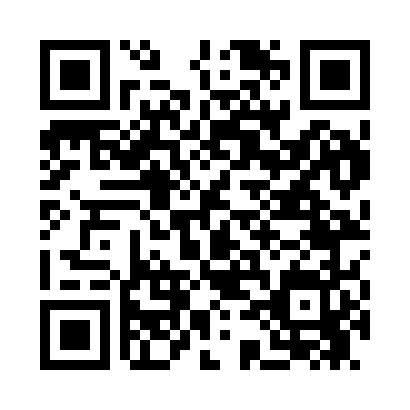 Prayer times for Blackeagle, West Virginia, USAMon 1 Jul 2024 - Wed 31 Jul 2024High Latitude Method: Angle Based RulePrayer Calculation Method: Islamic Society of North AmericaAsar Calculation Method: ShafiPrayer times provided by https://www.salahtimes.comDateDayFajrSunriseDhuhrAsrMaghribIsha1Mon4:376:081:295:238:5110:212Tue4:386:091:305:238:5110:213Wed4:396:091:305:238:5010:214Thu4:396:101:305:238:5010:205Fri4:406:101:305:238:5010:206Sat4:416:111:305:238:5010:207Sun4:426:111:315:238:4910:198Mon4:426:121:315:248:4910:199Tue4:436:131:315:248:4910:1810Wed4:446:131:315:248:4810:1711Thu4:456:141:315:248:4810:1712Fri4:466:151:315:248:4810:1613Sat4:476:151:315:248:4710:1514Sun4:486:161:315:248:4710:1515Mon4:496:171:325:248:4610:1416Tue4:506:171:325:248:4610:1317Wed4:516:181:325:248:4510:1218Thu4:526:191:325:248:4410:1119Fri4:536:201:325:248:4410:1020Sat4:546:201:325:248:4310:1021Sun4:556:211:325:248:4210:0922Mon4:566:221:325:238:4210:0823Tue4:576:231:325:238:4110:0624Wed4:586:231:325:238:4010:0525Thu4:596:241:325:238:3910:0426Fri5:006:251:325:238:3910:0327Sat5:016:261:325:238:3810:0228Sun5:026:271:325:228:3710:0129Mon5:046:271:325:228:3610:0030Tue5:056:281:325:228:359:5831Wed5:066:291:325:228:349:57